ElőterjesztéS – 11. 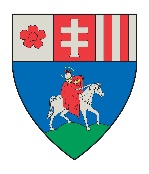 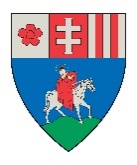 Nagymaros Város Önkormányzatának az Önkormányzat Szervezeti ésMűködési Szabályzatáról szóló 1/2020. (II. 14.) önkormányzati rendelete alapjánA napirendet tárgyaló ülés dátuma:	2022. május 19.A napirendet tárgyaló ülés:	Képviselő-testületAz előterjesztést készítette:	dr. Molnár-Fábián Ágnes, aljegyzőElőterjesztő:	Heinczinger Balázs, polgármesterA napirendet tárgyaló ülés típusa-1:	nyílt / zártA napirendet tárgyaló ülés típusa-2:	rendes / rendkívüliA határozat elfogadásához szükséges többség típusa:	egyszerű / minősítettA szavazás módja:	nyíltA döntés formája:	rendeletElőterjesztés tárgya:Az önkormányzat kitüntetéseiről, elismerő címeiről és adományozásuk rendjéről szóló 8/2020. (VII.29.) rendelet módosításaTisztelt Képviselő-testület!Az Önkormányzat kitüntetéseiről, elismerő címeiről és adományozásuk rendjéről Nagymaros Város Önkormányzatának 8/2020. (VII.29.) rendelete (a továbbiakban: Rendelet) szól.A Rendelet módosítása vált szükségessé, hiszen a 12. § („Az elismerések adományozására minden év április 30-ig, 2021-ben július 23-ig tehet javaslatot...”) 5/2021. (VII.07.) önkormányzati rendelettel történt módosítása következtében a norma tartalma ellentmond a jogalkotásról szóló 2010. évi CXXX. törvény (a továbbiakban: Jat.) 16/A.§ követelményeinek, mely szerint: (1) A jogszabály szakmai tartalmát, a jogszabály terjedelmét és a jogszabályi rendelkezés absztrakciójának mértékét a szabályozott életviszony jellegéhez igazodóan, az e törvényben meghatározott keretek között, észszerűen kell kialakítani. (2) A jogszabály szakmai tartalmát a szabályozási cél sérelme nélkül lehetőség szerint úgy kell kialakítani, hogy a jogszabály címzettjei számára egyszerűbb, gyorsabb, kevésbé költséges eljárásokat eredményezzen, továbbá érvényesüljön a jogi kötelezettségek és adminisztratív terhek számának csökkentése, illetve a jogrendszer túlszabályozottságának mérséklése.A Jat. követelményeinek való megfelelés érdekében szükséges a konkrét év szerint meghatározott határidő törlése, valamint tekintettel arra a körülményre, hogy a rendelet megalkotása óta a javaslattételre az alaprendeletben meghatározott április 30-i határidő nem volt tartható, indokolt lenne ezen határidőt június 15. napjára módosítani.Továbbá az elismerések adományozására vonatkozó javaslattétel és az adományozás időpontja tekintetében - képviselői javaslatra - a rendelet-tervezetbe egy új rendelkezés kerülne, mely szerint rendkívüli okokból a rögzített határidőktől a Képviselő-testület eltérhet.Előzetes hatásvizsgálata jogalkotásról szóló 2010. évi CXXX. törvény 17.§ (1) bekezdése alapjánA rendelet-tervezet címe:	Az önkormányzat kitüntetéseiről, elismerő címeiről és adományozásuk rendjéről szóló 8/2020. (VII.29.) rendelet módosításaA jogalkotásról szóló 2010. évi CXXX. törvény 17. §-a értelmében a jogszabályok előkészítőjének előzetes hatásvizsgálat elvégzésével kell felmérnie a szabályozás várható következményeit. Önkormányzati rendelet esetében az előzetes hatásvizsgálat eredményéről az önkormányzat képviselő-testületét kell tájékoztatni a rendelet elfogadását megelőzően.Társadalmi, gazdasági, költségvetési hatása:A rendelet módosításának társadalmi, gazdasági és költségvetési hatása nincsen.Környezeti, egészségi hatása:A rendelet módosításának környezeti, egészségi hatása nincsen.Adminisztratív terheket befolyásoló hatása:A rendelet előkészítése a munkálatokban résztvevőknek különösebb adminisztratív terhet nem jelent.A rendelet megalkotásának szükségessége, a jogalkotás elmaradásának várható következményei:Jat. követelményeinek való megfelelés.A rendelet alkalmazásához szükséges személyi, szervezeti, tárgyi, és pénzügyi feltételek:A rendelet alkalmazásához a személyi, szervezeti, tárgyi feltételek biztosítottak. A pénzügyi feltételek biztosítottak.Fentiekre tekintettel javaslom a rendelet módosítását az előterjesztés mellékletét képező rendelet-tervezet szerint.Nagymaros, 2022. május 11.									Heinczinger Balázs s.k.									        polgármesterRendelet-tervezetNagymaros Város Önkormányzata Képviselő-testületének __/2022. (V. __.) önkormányzati rendeleteaz önkormányzat kitüntetéseiről, elismerő címeiről és adományozásuk rendjéről szóló 8/2020. (VII.29.) rendelet módosításárólNagymaros Város Önkormányzatának Képviselő-testülete a Magyarország Alaptörvénye 32. cikkének (2) bekezdésében kapott felhatalmazás alapján a Magyarország Alaptörvénye 32. cikkének (1) bekezdése i) pontjában meghatározott feladatkörében eljárva, Magyarország címerének és zászlajának használatáról, valamint állami kitüntetéseiről szóló 2011. évi CCII. törvény 22. § (1) bekezdés d) és a 24. § (9) bekezdése alapján az önkormányzat kitüntetéseiről, elismerő címeiről és adományozásuk rendjéről szóló 8/2020. (VII.29.) rendelet módosítására az alábbi rendeletet alkotja:1. §(1) Az önkormányzat kitüntetéseiről, elismerő címeiről és adományozásuk rendjéről szóló 8/2020. (VII.29.) önkormányzati rendelet 12. § (2) bekezdése helyébe a következő rendelkezés lép:„(2) Az elismerések adományozására minden év június 15-ig tehet javaslatot:a)	polgármester,b)	jegyző,c)	önkormányzati képviselő,d)	a képviselő-testület bizottságainak tagja,e)	települési nemzetiségi önkormányzat,f)	önkormányzati intézmény vezetője, szakmai szervezete,g)	nagymarosi székhelyű civil szervezet.”(2) Az önkormányzat kitüntetéseiről, elismerő címeiről és adományozásuk rendjéről szóló 8/2020. (VII.29.) önkormányzati rendelet 12. §-a a következő (7) bekezdéssel egészül ki:„(7) Az elismerések adományozására vonatkozó javaslattétel, valamint az átadás e rendeletben meghatározott időpontjától a képviselő-testület rendkívüli okok miatt eltérhet.”2. §Ez a rendelet 2022. május ___-én lép hatályba.Nagymaros, 2022. május ___.Heinczinger Balázs					   Eőryné dr. Mezei Orsolya polgármester						  	         jegyzőA rendeletet kihirdettem:Nagymaros, 2022. május ___. napján				      	  Eőryné dr. Mezei Orsolya						        jegyző